KANTIYOK DANIEL MIKE15/SCI01/018CSC309PROGRAM TO CALCULATE THE CGPA OF FIFTEEN SUBJECTS 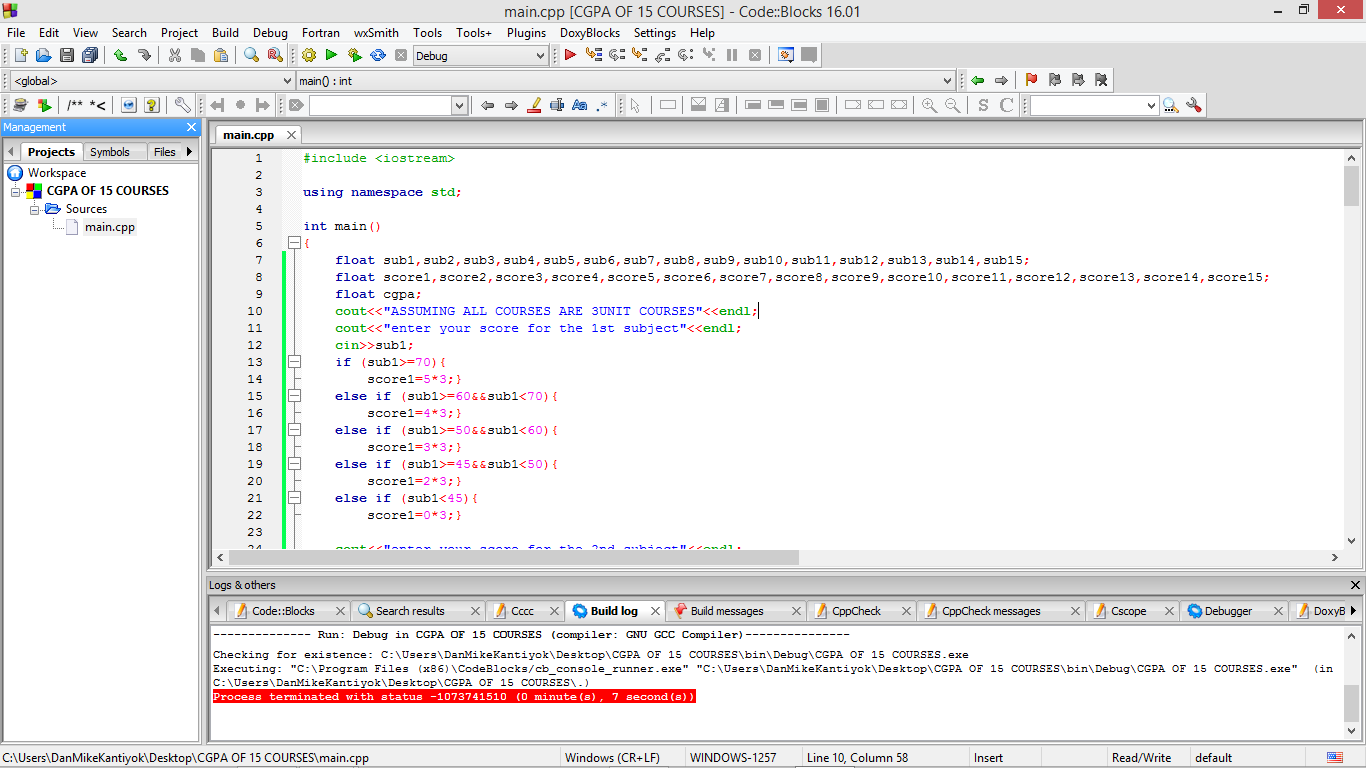 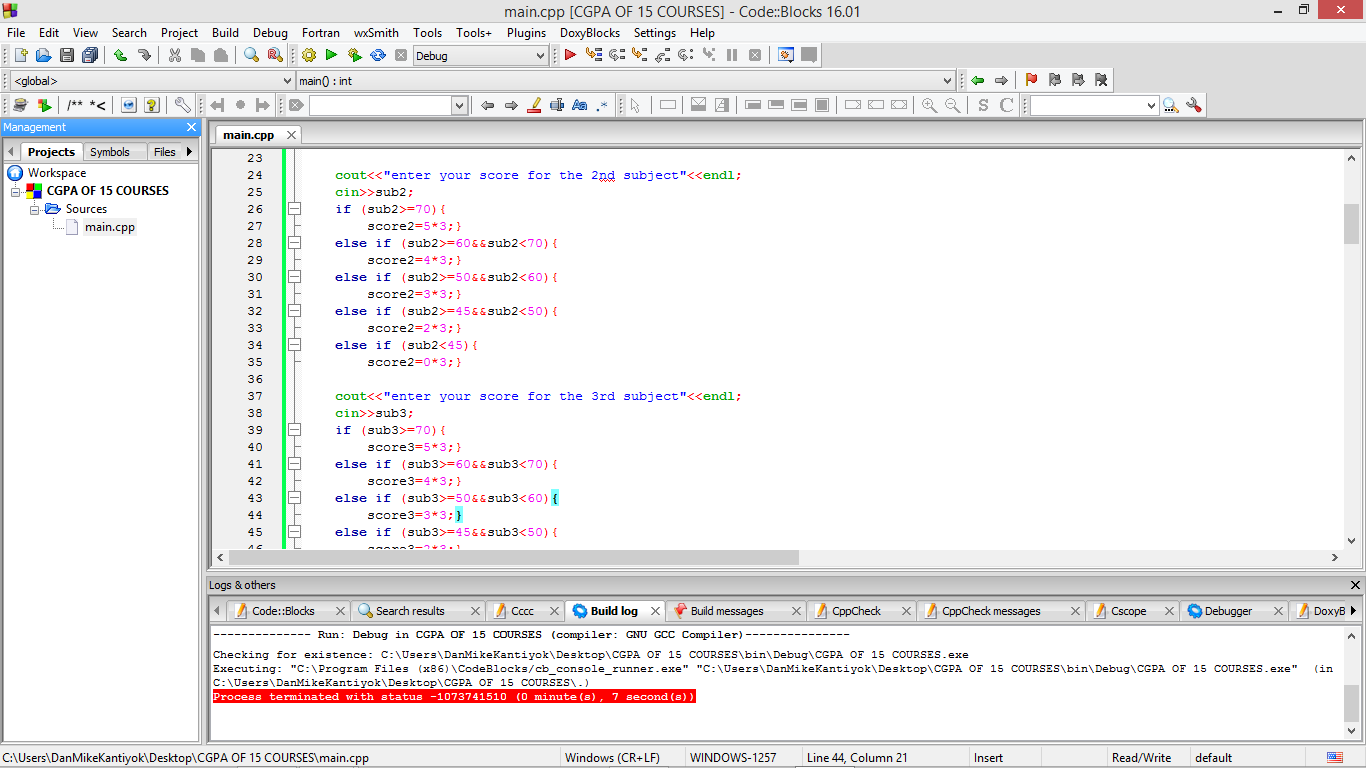 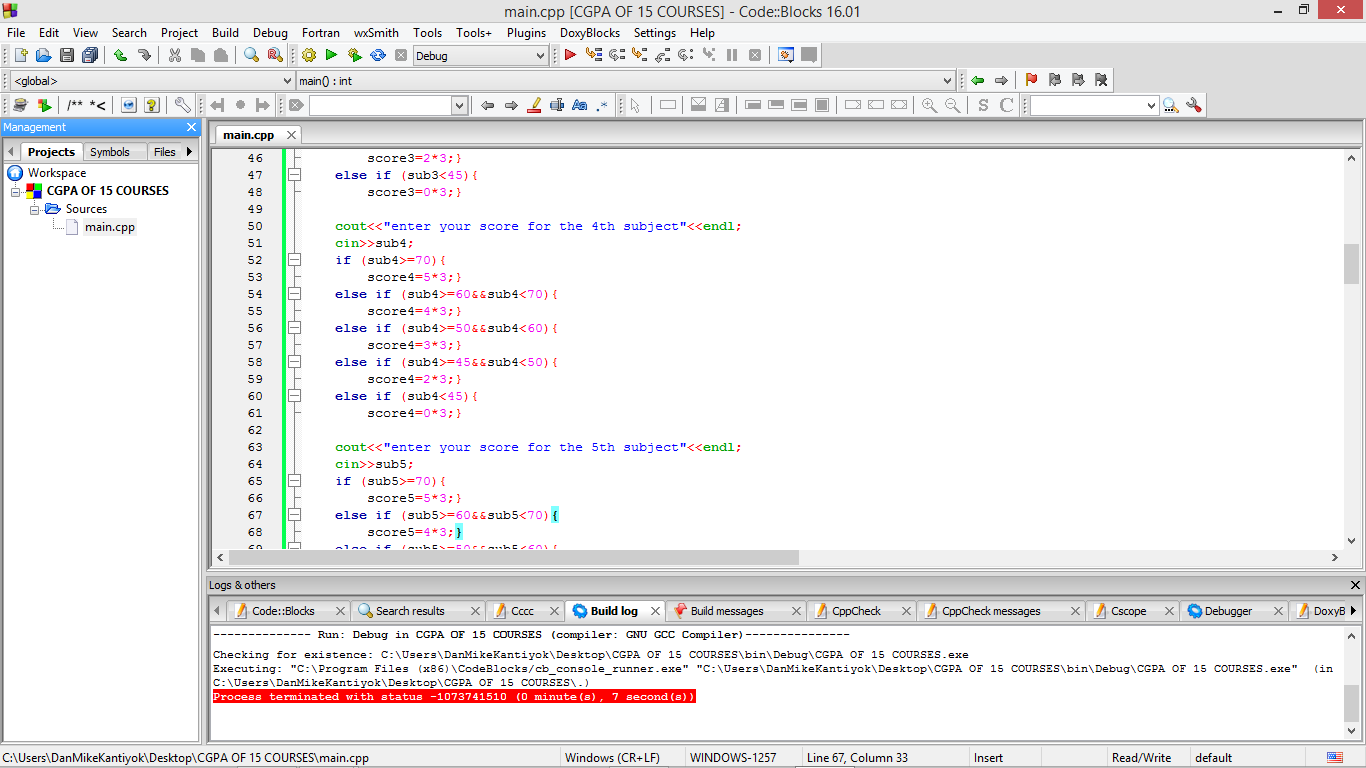 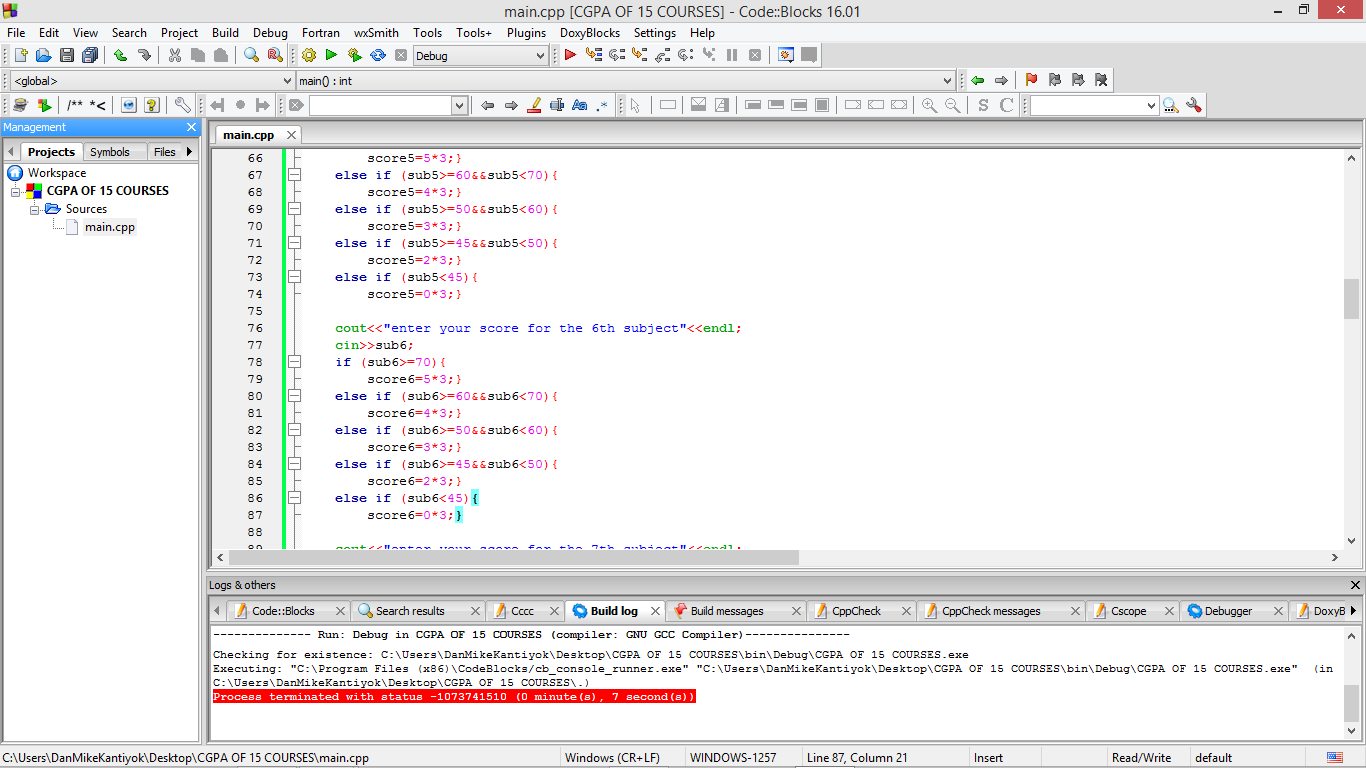 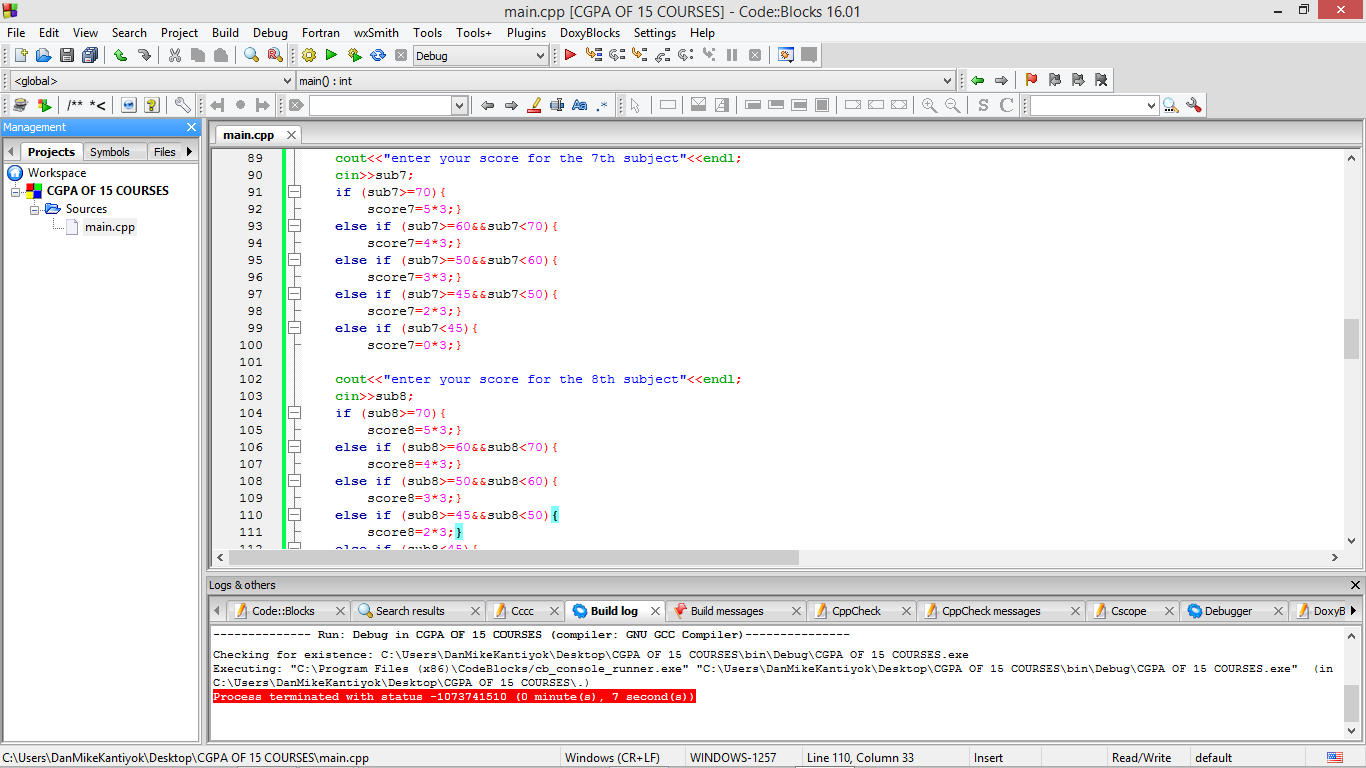 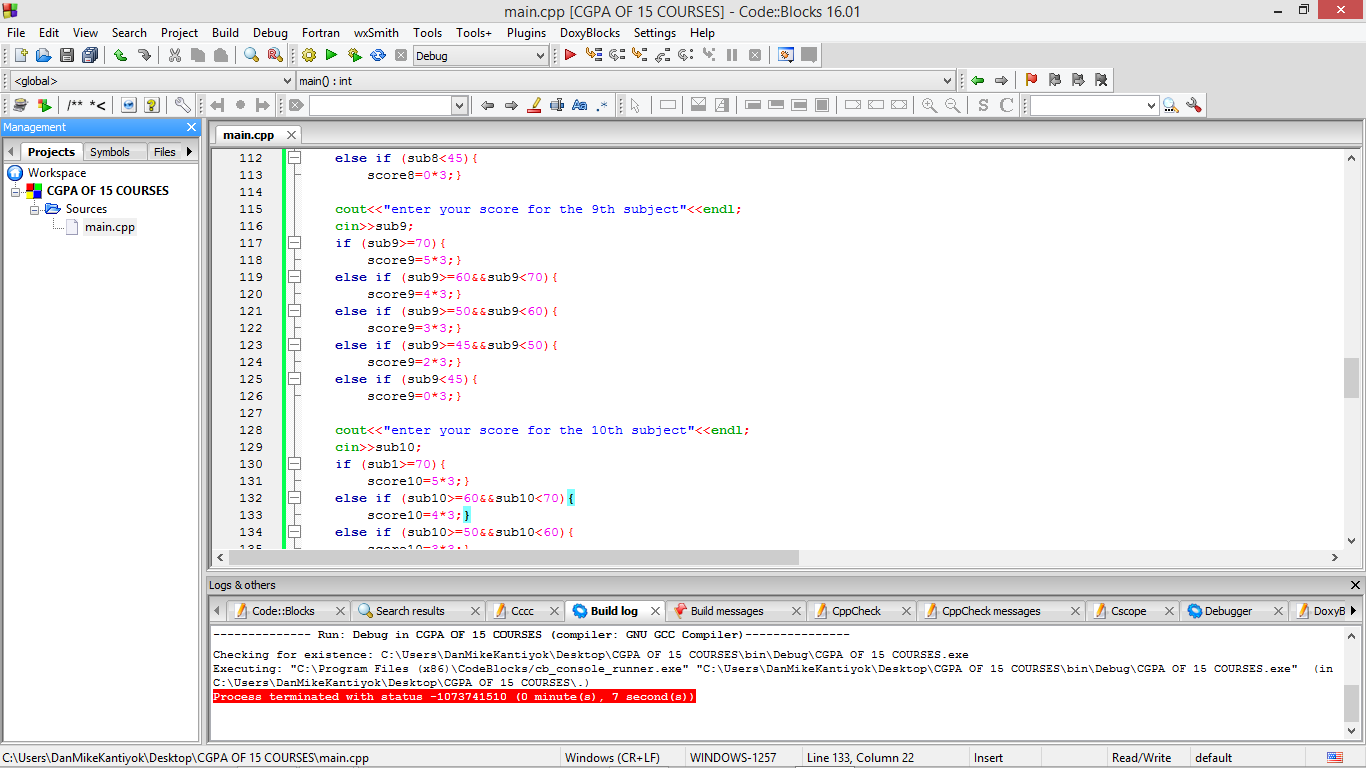 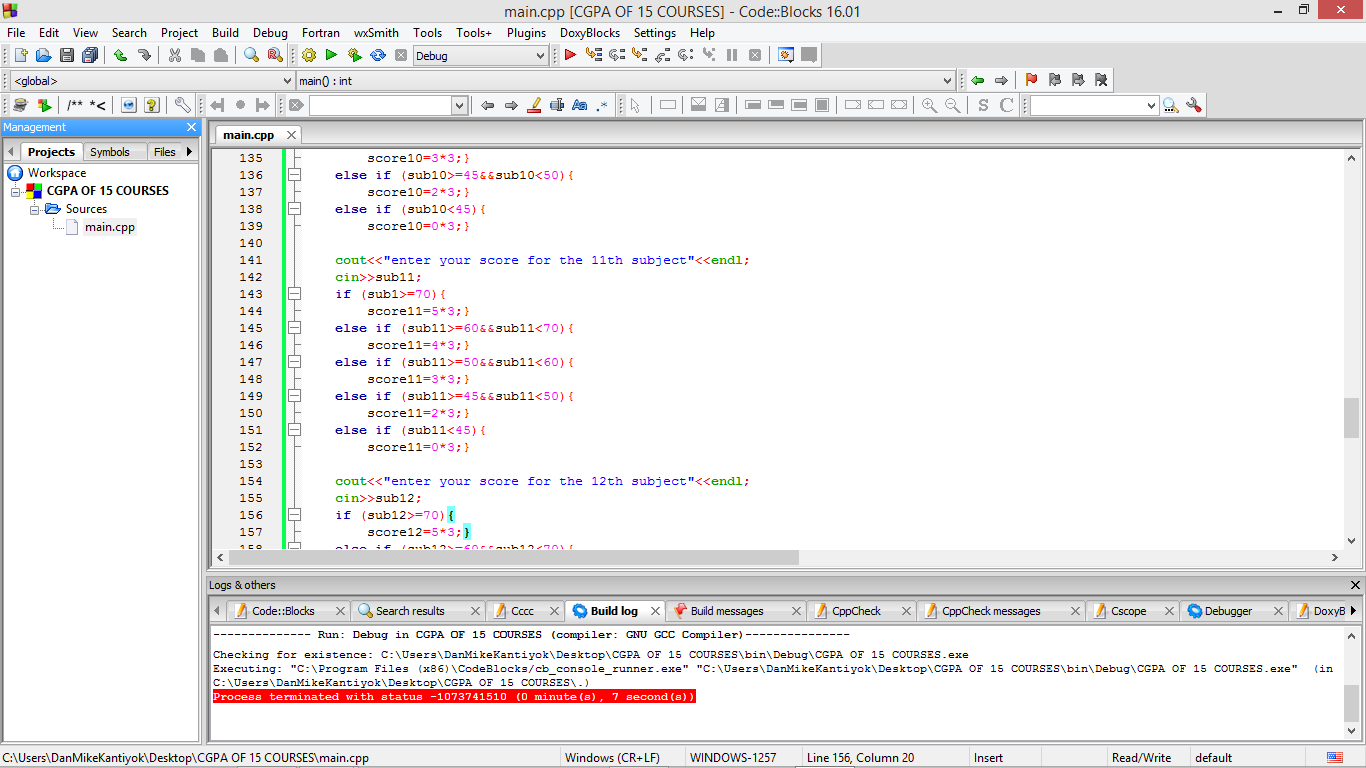 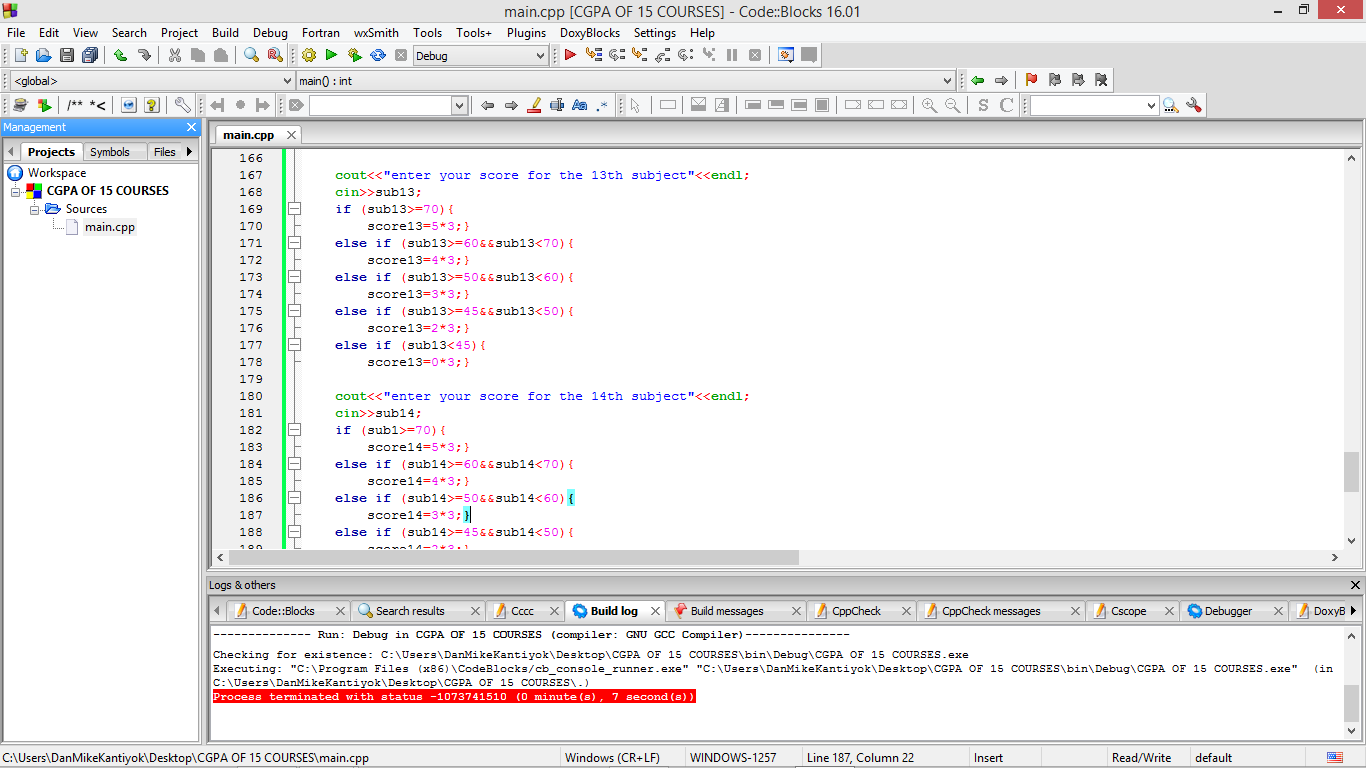 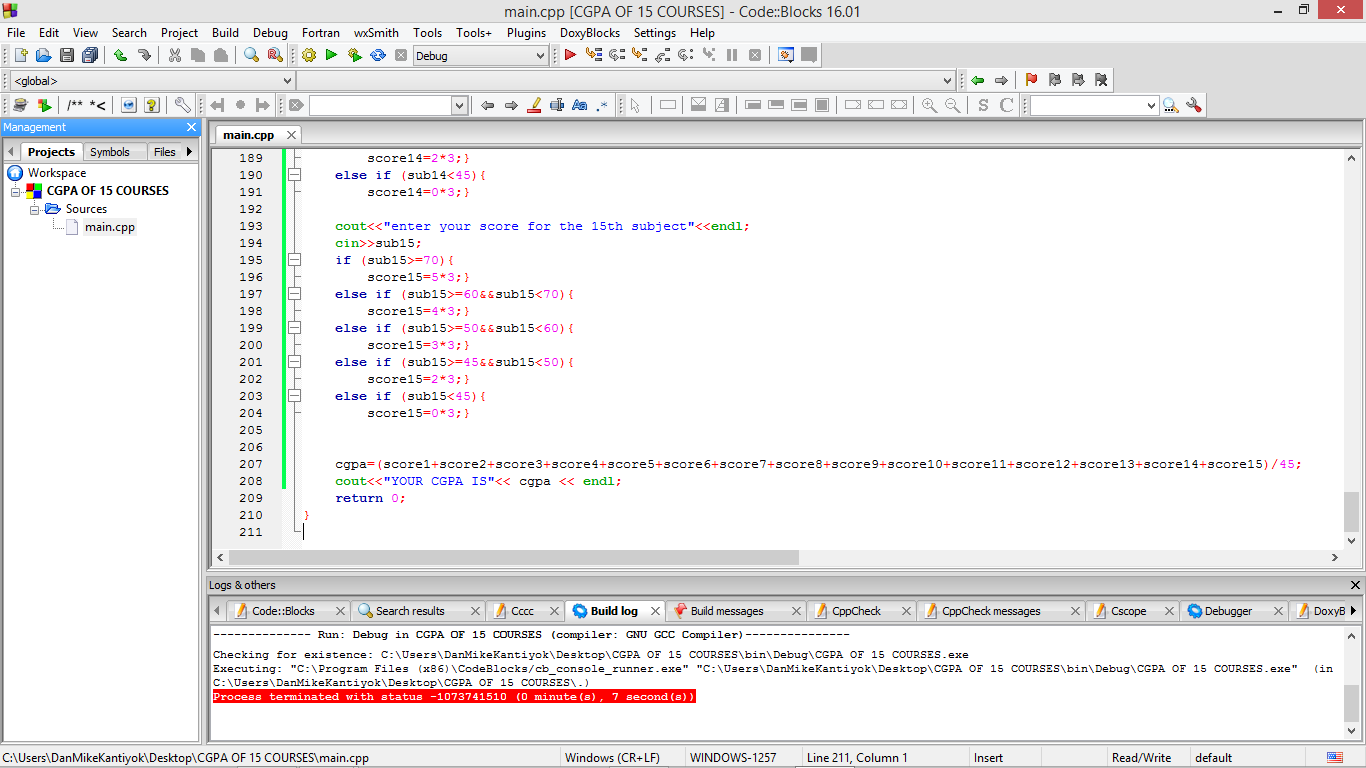 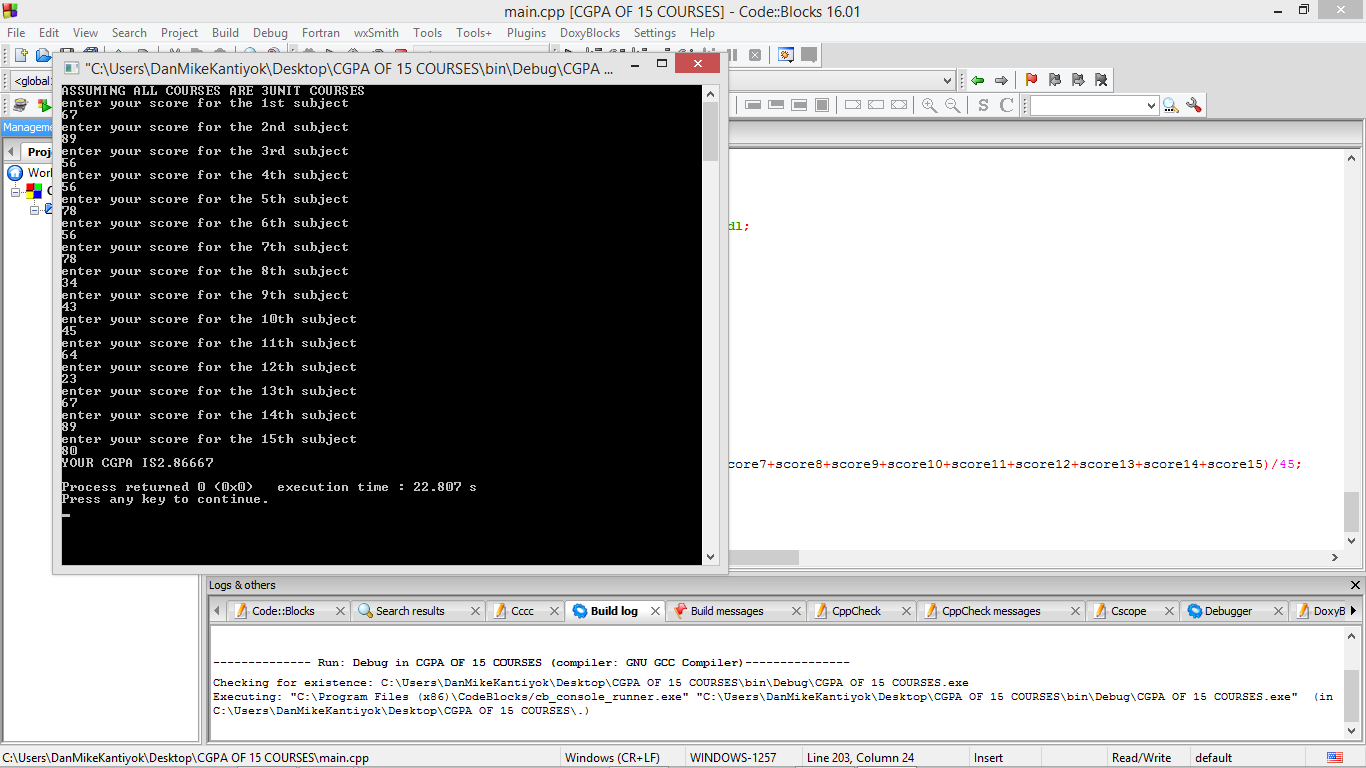 